СЕМЬЯ 1Джамиль, июль 2013 г.р.Цвет волос Светло-русыеЦвет глаз ГолубойОсобенности характера Мальчик добрый, общительный, стеснительный, спокойный. Любит заниматься математикой, любит урок технологии. Со сверстниками всегда находит общий язык, легко идет на контакт.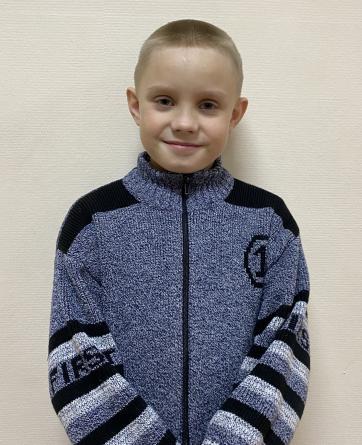 СЕМЬЯ 1Джалина, март 2012 г.р.Цвет волос ТемныеЦвет глаз КарийОсобенности характера Добрая, общительная, веселая. Хорошо рисует и срисовывает. Со всеми легко идет на контакт, доброжелательная, спокойная, уважительная. На замечания реагирует адекватно.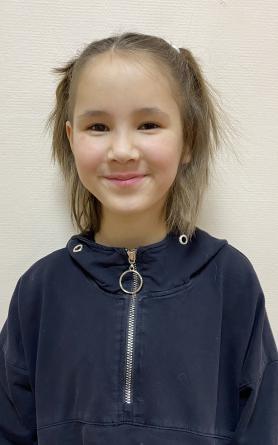 СЕМЬЯ 1Джамина, ноябрь 2018 г.р.Цвет волос Светло-русыеЦвет глаз ГолубойОсобенности характера Общительная, веселая, жизнерадостная, любит играть в развивающие игры. Участвует в различных мероприятиях, особенно любит петь, танцевать. Легко идет на контакт как с взрослыми, так и с детьми.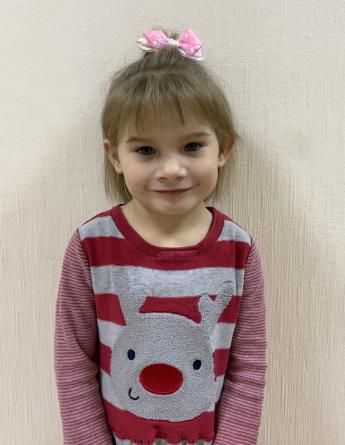 Глеб, май 2014 г.р.Цвет волос СветлыеЦвет глаз ГолубойОсобенности характера Доброжелательный, активный, общительный. Легко идет на контакт со взрослыми. Мальчик любит подвижные игры, рисовать. Охотно и добросовестно выполняет общественные поручения.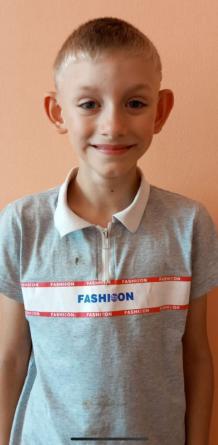 СЕМЬЯ 2София, август 2016 г.р.Цвет волос ТемныеЦвет глаз КарийОсобенности характера Девочка активная, быстро приспосабливается к новым условиям. Общительная, с легкостью находит общий язык с детьми, охотно идет на контакт со взрослыми и выполняет все простые поручения. Доброжелательная, отзывчивая и неконфликтная. Со старшими братьями теплые взаимоотношения.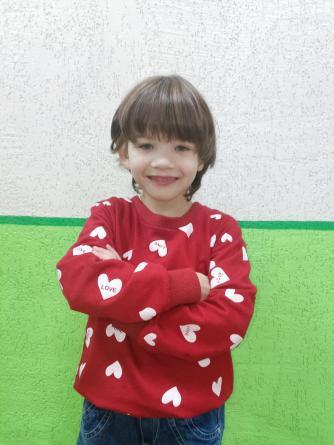 СЕМЬЯ 2Богдан, октябрь 2013 г.р.Цвет волос ТемныеЦвет глаз КарийОсобенности характера Коммуникабельный, жизнерадостный и веселый мальчик. Любит спортивные игры, увлекается футболом. Отношения со сверстниками дружеские. Учится с желанием, на уроках активный.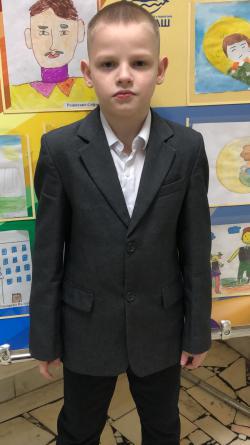 СЕМЬЯ 2Дмитрий, май 2011 г.р.Цвет волос ТемныеЦвет глаз КарийОсобенности характера По характеру добрый, отзывчивый. Имеет много друзей. Активно участвует во всех мероприятиях. Поручения взрослых выполняет добросовестно.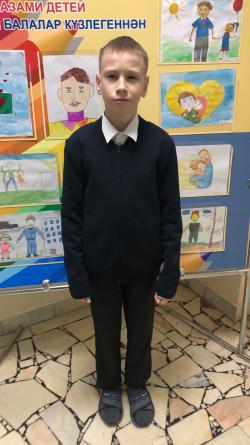 Карим, сентябрь 2016 г.р.Цвет волос ЧерныеЦвет глаз ЧерныйОсобенности характера Мальчик умный, общительный. Любит рисовать, играть. Всегда помогает своим друзьям.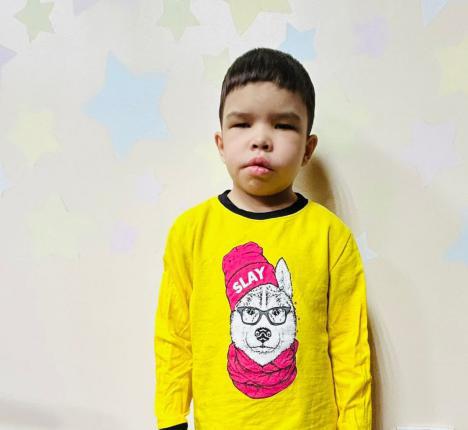 Адель, апрель 2011 г.р.Цвет волос РусыеЦвет глаз ГолубойОсобенности характера Отзывчивый, добрый. При общении со взрослыми вежлив. Прислушивается к мнению старших. Легко идёт на контакт со сверстниками.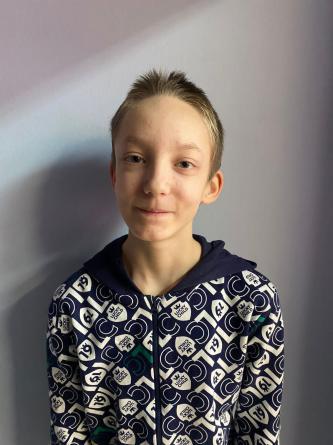 Игорь, март 2014 г.р.Особенности характера Мальчик общительный, жизнерадостный. Легко налаживает новые знакомства. Имеет много друзей, также среди детей старшего возраста. Ко взрослым относится с уважением. Очень любит животных.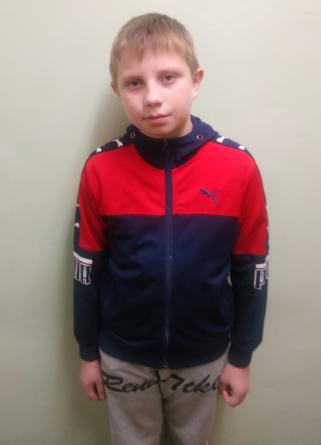 СЕМЬЯ 3Матвей, октябрь 2020 г.р.Цвет волос Темно-русыеЦвет глаз ГолубойОсобенности характера Активный, добродушный, любознательный мальчик. Любит внимание со стороны взрослых. Любит играть с музыкальными игрушками и танцевать.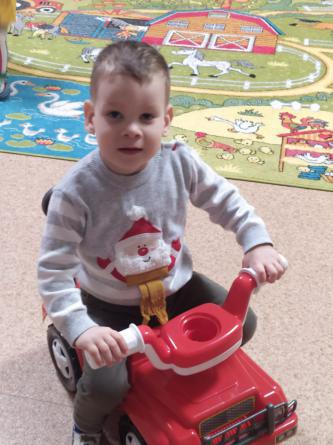 СЕМЬЯ 3Родион, ноябрь 2021 г.р.Цвет волос Светло-русыеЦвет глаз ЗеленыйОсобенности характера Активный мальчик. Любит играть в подвижные игры. Легко идет на контакт как со взрослыми, так и с детьми. Нравится смотреть мультфильмы и рассматривать иллюстрации в книгах.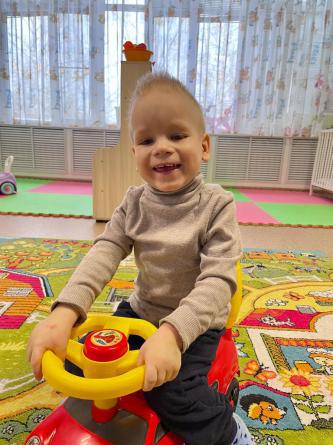 СЕМЬЯ 4Алмаз, август 2018 г.р.Цвет волос Светло-русыеЦвет глаз ЗеленыйОсобенности характера Мальчик общительный, ко взрослым относится с уважением. Порученные задания выполняет охотно. Любит играть в настольные игры, собирает паззлы. Охотно играет со сверстниками в активные игры.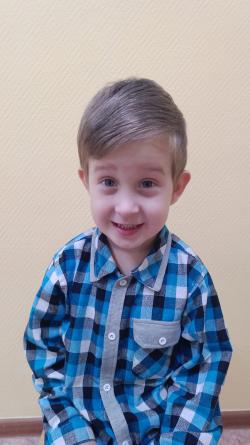 СЕМЬЯ 4Александр, май 2016 г.р. Цвет волос РусыеЦвет глаз ЗеленыйОсобенности характера Мальчик общительный, спокойный по характеру. Умеет самостоятельно принимать решения. В играх любит выполнять ведущие роли. Уважительно относится к старшим. Поручения выполняет вдумчиво, охотно. Имеет много друзей среди сверстников.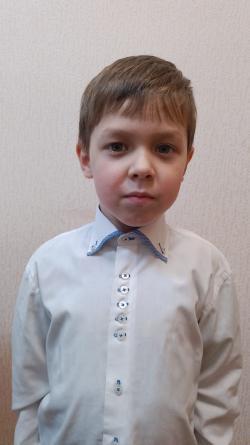 СЕМЬЯ 4Владимир, август 2018 г.р.Цвет волос Темно-русыеЦвет глаз КарийОсобенности характера Мальчик общительный, активный, жизнерадостный. Ко взрослым относится с уважением. Порученные задания выполняет охотно. Любит играть в подвижные игры со сверстниками, а также разукрашивать раскраски.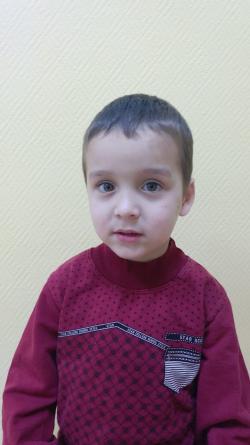 